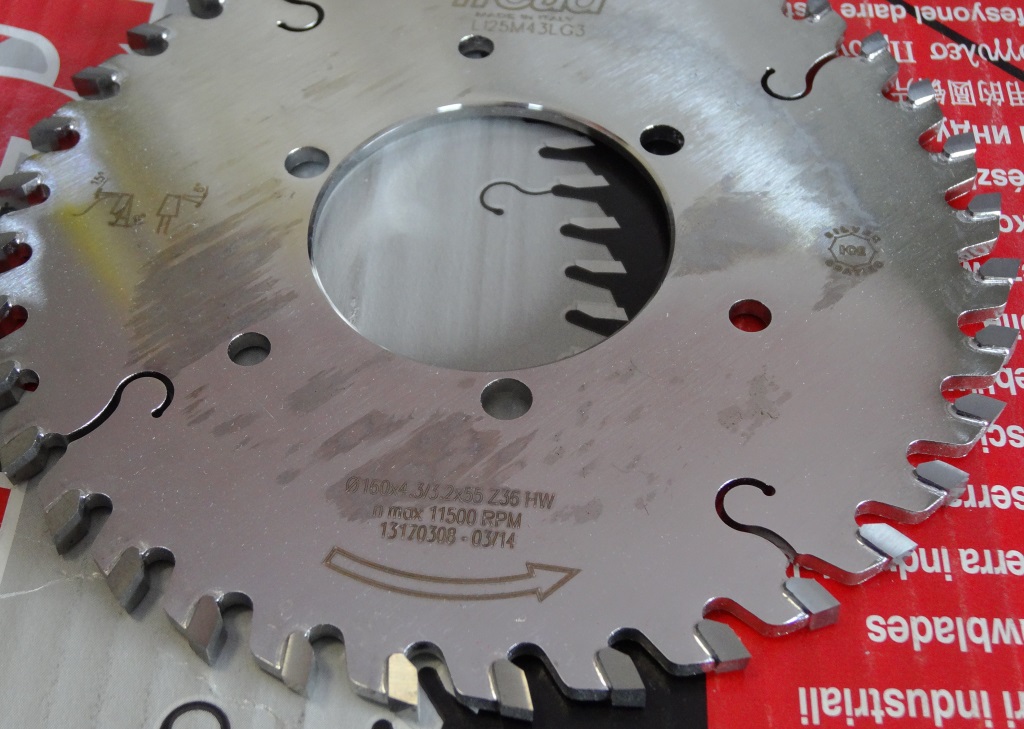 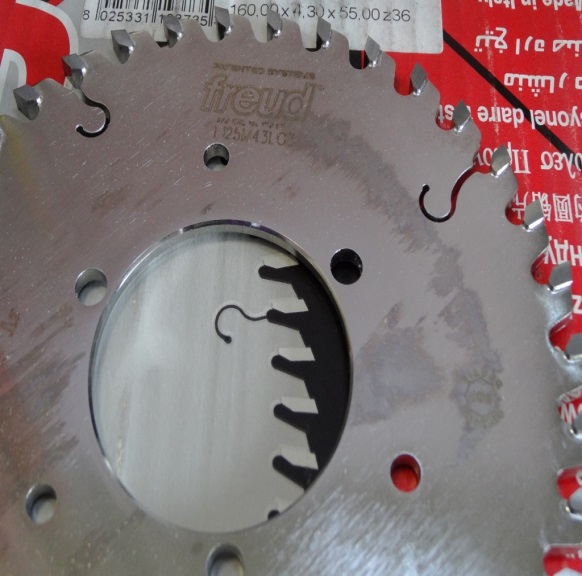 Код из 1САртикулНаименование/ Бренд/ПоставщикГабариты,Д*Ш*ВммМасса,грМатериалМесто установки/НазначениеF0044623LI25M 43LG3Пила дисковая подрезная 160*4,3/5,5*55 Z=36 KON/WZ FREUD160*4,3/5,5*55 Z=361000металлРаскроечные станки/ подрезная пилаF0044623LI25M 43LG3160*4,3/5,5*55 Z=361000металлРаскроечные станки/ подрезная пилаF0044623LI25M 43LG3FREUD (италия) 160*4,3/5,5*55 Z=361000металлРаскроечные станки/ подрезная пила